Domov pro osoby se zdravotním postižením Horní Bříza, příspěvková organizace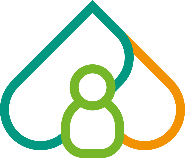 U Vrbky 486, 330 12 Horní BřízaIČO 00022578Zápis v Obchodním rejstříku u Krajského soudu v Plzni, oddíl Pr., vložka 653 Horní Bříze dne 21.10.2022Stamed s.r.o.Vřesová 667330 08 Zruč-SenecIČO: 29161941Objednávka č. 2022/198Objednáváme: 5ks - DYNAMICKÁ ANTIDEKUBITNÍ MATRACE A4 CX16 85 X 200 CMCena 1 ks – 39.950,- Kč s DPHCena celkem – 165 083,- kč bez DPH  199.750,- Kč s DPHS objednávkou souhlasím: Příkazce operace Mgr. Radek Vyhnálek, MBA Správce rozpočtu Ing. Jana Vodičková Šejbová Objednávku vystavil: Mgr. Radek Vyhnálek, MBATelefon:    602 588 679  e-mail:  reditel@domovhb.czFakturační údaje:Domov pro osoby se zdravotním postižením Horní Bříza, příspěvková organizace U Vrbky 486, 330 12 Horní Bříza Zápis v Obchodním rejstříku vedeném u Krajského soudu v Plzni, oddíl pr., vložka 653, IČ: 00022578 Bankovní spojení : 14136371/0100 Dodavatel souhlasí se zveřejněním této objednávky v Registru smluv v plném rozsahu. Zveřejnění zajistí objednatel. Datum: 							podpis dodavatele